МУНИЦИПАЛЬНОЕ БЮДЖЕТНОЕ УЧРЕЖДЕНИЕ ДОПОЛНИТЕЛЬНОГО ОБРАЗОВАНИЯ  «КОЛЧЕДАНСКАЯ ДЕТСКАЯ ШКОЛА ИСКУССТВ»ПРИКАЗ«О наборе обучающихся на общеразвивающие  программы»На основании приказа МК РФ от 12.03.2012 г.,  лицензии № 16395, приложения к лицензии 66Л01 № 0003183, Муниципального задания на 2019-2020 учебный год.ПРИКАЗЫВАЮ:Произвести набор обучающихся на общеразвивающие программы в период с 15 апреля по 22 мая, 13 - 29 августа 2019 года.Сформировать приемную комиссию по набору детей на дополнительную общеразвивающую программу в области изобразительного искусства  в составе:Председатель: Федорова С.А. - директорЧлены комиссии:Елфимова И.В - преподаватель отделения «Изобразительное искусство»,Корюкова С.И. - преподаватель отделения «Изобразительное искусство»,Произвести набор обучающихся на дополнительную общеразвивающую программу в области изобразительного искусства в количестве 10 обучающихся в 1 класс;Установить сроки приема заявлений на обучение по дополнительным общеразвивающим программам в области искусств:- с 15 апреля 2019 года по 22 мая 2019 года;- с 13 августа 2019 по 29 августа 2019 года.Установить сроки приема детей для обучения по дополнительным общеразвивающим программам в области искусств:с 20 - 29 августа 2018 года с 16.00 - 18.30.6.	Зачисление обучающихся на дополнительные общеразвивающие программы в области искусств произвести приказом директора  МБУДО «КОЛЧЕДАНСКАЯ ДШИ» на основании решения Педагогического совета не позднее  31 августа 2019 года.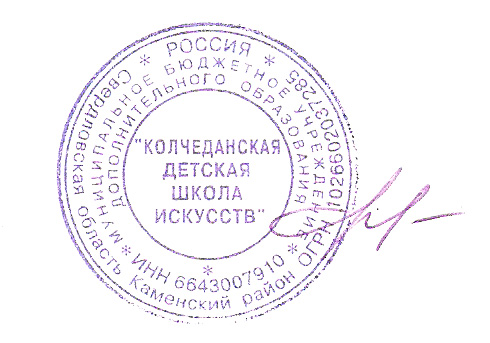 Руководитель Организации: директор__                    С.А.Федорова                                                                     (должность)             Номер документаДата составления1315.04.2019 г.